JOURNEE MONDIALE DES ECLAIREURS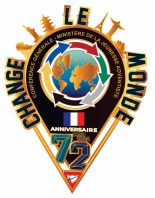 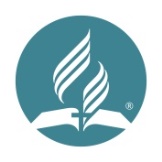 Boissard, 10 septembre 2022Section locale : ……………………………………………………………….NOM ET PRENOM FONCTION OU GRADE12345678910111213141516171819NOM ET PRENOM FONCTION OU GRADE202122232425262728293031323334353637383940